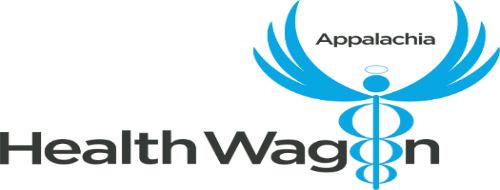 Volunteer Application 			                                                      Date:____________